Name: usman gift amira Department: chemical engineeringMatric number: 17/eng01/031Function mfile 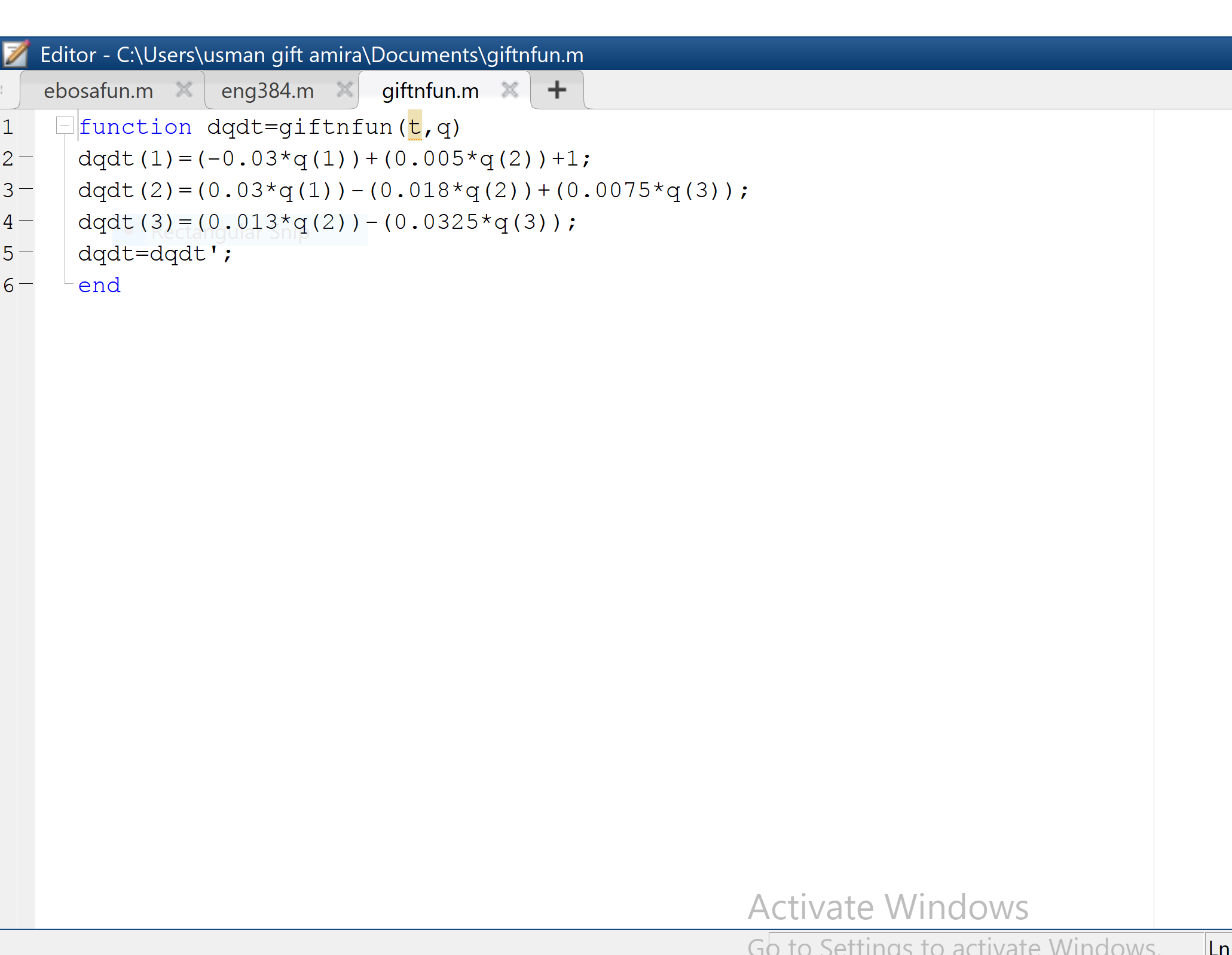 Simulation mfile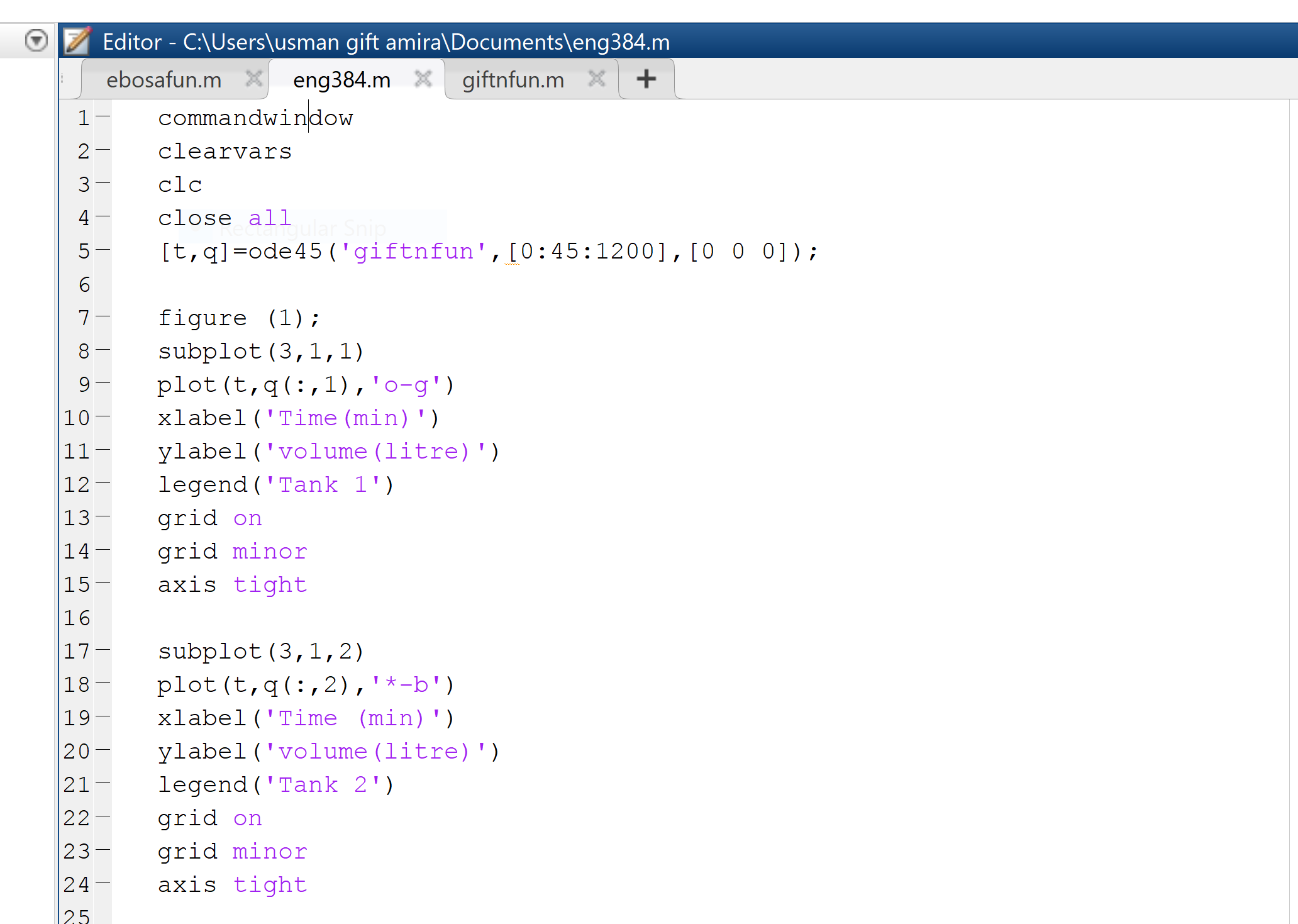 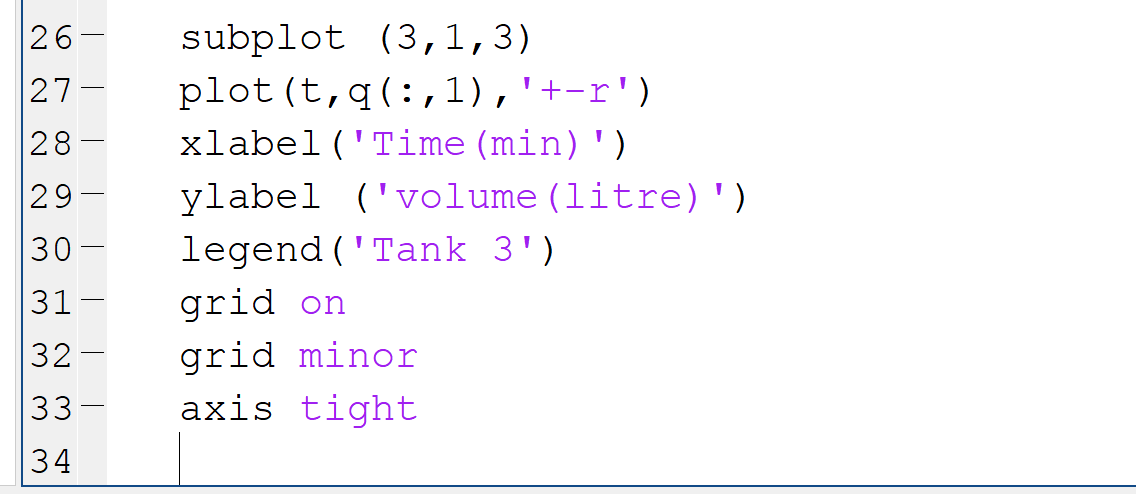 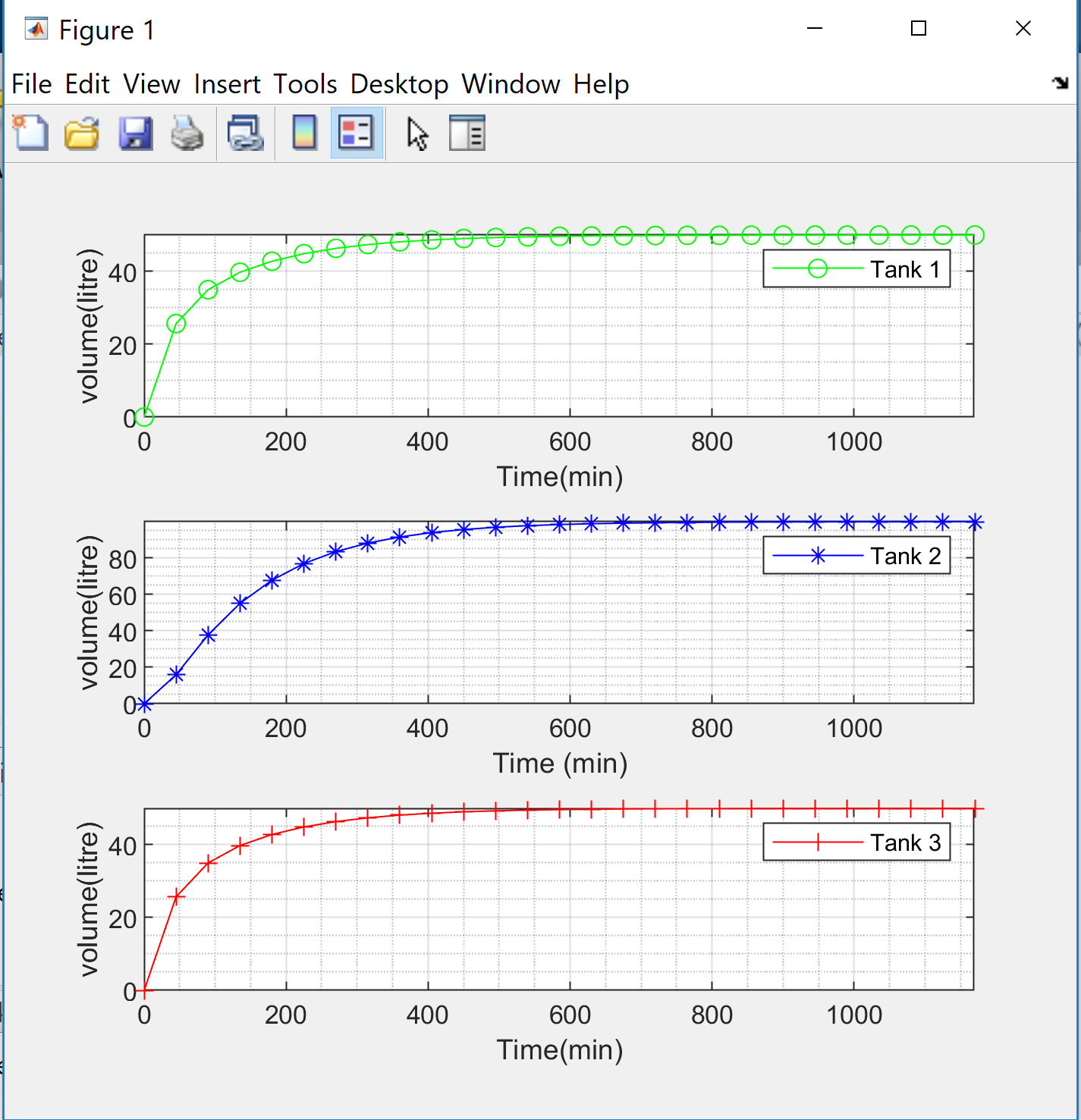 